------------------------------------------------------------------------------------------------------------------------------------------------------------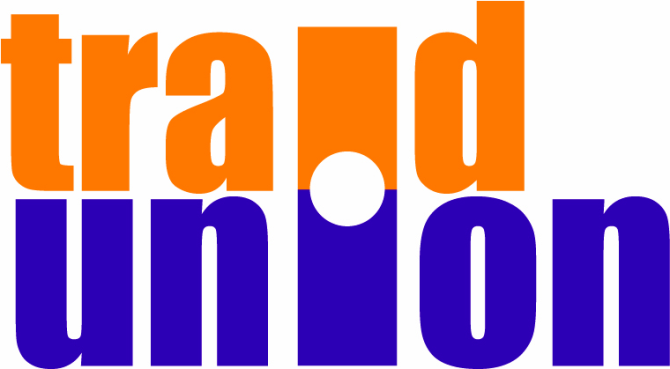 BULLETIN D’ADHESION  2018 / 2019NOM : 	PRENOM :	Si changement ou première adhésion :Adresse : 	….Code Postal : 	 Ville : 	Tél : 	 Mobile : 	Adresse mail sur laquelle vous souhaitez être joint : …	Société :	Site d’affectation : 	Date d’embauche : 	Déclare par la présente, adhérer pour l’année 2018 / 2019Montant de Cotisation (standard : 40 €) :     ……… €Fait à	 le Signature :Bulletin d’adhésion par mail à gerard.borgato@soprasteria.com, accompagné d’un virement.N’oubliez pas de faire figurer votre nom dans le libellé destinataire du virement.IBAN : FR76 3000 3038 5900 0372 9636 102, BIC : SOGEFRPPou,Bulletin d’adhésion et chèque à l’ordre de Traid-Union envoyés par courrier interne ou postal à l’adresse suivante :Sopra Steria GroupA l’attention de Gérard BorgatoDSI/SIPAE Les Glaisins3 rue du Pré Faucon74942 Annecy-le-vieuxVous recevrez en retour un reçu fiscal vous permettant de déduire de vos impôts 2018 (déclaration de 2019), 66% du montant de la cotisation.Conformément à la loi N°78-17 du 6 janvier 1978, dite loi Informatique et Libertés, vous disposez d’un droit d’accès, de rectification et de suppression à l’égard de toute information vous concernant. Ce droit peut être exercé par e-mail à l’adresse suivante : contact@traid-union.org    Tél. 06 85 45 47 14TRAID-UNION   Syndicat professionnel enregistré à la Mairie du Siège Social : 13 rue des Flambertins  78121 Crespières    --                          www.traid-union.org